My z21 Arduino Zentrale Nachbau DokumentationAusbaustufen - Historie: 2011-09	Beginn mit Rocrail, DDX Software Zentrale auf Windows XP über RS232 und LPT12018-02	Baubeginn z21 Nachbau2018-03-06	Software:  Z21_Ethernet_DCC_Zentrale_v4802018-04	1. Ausbau Stufe:  s88-N Rückmelder2018-05	2. Erweiterungen um Stromversorgung und Booster TLE5205, TLE52062018-11	s88N Erweiterung auf 17 x8 Rückmelder2019-06	Arduino, alle Debuggings ausgeschalten …\Z21_Ethernet_DCC_Zentrale_v480.ino_4_imEinsatz_mit_TLE5205_ohne_Debuging. 2020-03	Aktualisierung von V480 auf V4832020-04	Bau einer zweiten Z21 Steuerung2020-08	Funktionen s88-N und fahren auf zwei Z21 Steuerungen aufgeteilt
 		um Test XpressNet pausiert zu testen.
2020-08	Aktualisierung  auf V485 (V484)2020-08	Zurück, alles wieder zum Betrieb mit einer z21 Steuerung, XpressNet pausiert gelöst.
zusätzliche Widerstände, siehe Plan 2020-10	Aktualisierung  auf V4852020-11	Aktualisierung  auf V4862021-01	Aktualisierung  auf V4872021-07	Aktualisierung  auf V4922022-01	Aktualisierung auf V4952022-02	Aktualisierung auf V4962022-05	Aktualisierung dieser Doku V4972023-07	Aktualisierung dieser Doku2023-10	Aktualisierung auf V4982024-03	Aktualisierung dieser DokuStand: 2024-03BeschreibungEine komplette DCC Eisenbahn Zentrale realisiert auf der Grundlage eines Arduino MEGA und der freien Infos, Software von Philipp Gahtow.Funktionsumfang meiner Version: Arduino Mega (Atmega2560)	z21 ZentraleXpressNet 			zur Steuerung mit mehreren Roco Multi-/ LokmäusenFahrstufen FS28 		nutze bei allen Decoder 28 Fahrstufens88-N				Rückmelde Bus, für Weichen Steuerung und RückmelderLAN-Interface W5100	LAN zum PC, zur Steuerung mit RocrailLokdecoder CV		Lesen / Schreiben von CV mit Multimaus oder Rocrailinterner Booster TLE5206	nur zum Programmiergleis, Testgleisexterner Booster 		mehrere Roco 10761, 10764 Verstärker zum FahrenTemperatur Sensor		Dallas DS18B20OLED Display SH1106 	(SSD1306) IP, V, A, Temperatur, Version, …	nicht verwendete / noch mögliche Funktionen 
WLAN-Interface (ESP8266-01) 		ich bevorzuge LAN
RailCom Detector Rückmeldung		wird nicht verwendet
LocoNet 					wird nicht verwendet
Relais Umschaltung für Programmiergleis 	wird nicht verwendetOriginal Infos / DownloadQuelle:  https://pgahtow.de/w/Z21_Arduino_Zentrale_(Atmega2560)
               http://pgahtow.de/wiki/index.php?title=ZentraleOriginal Schaltplan: https://pgahtow.de/wiki/index.php?title=Datei:Arduino_MEGA_Zentrale.pngVerwendung: Z21_Ethernet_DCC_Zentrale_v480.zip vom 06.03.2018 
               https://sourceforge.net/projects/f944.pgahtow.p/files/https://sourceforge.net/projects/f944.pgahtow.p/files/Z21_Ethernet_DCC_Zentrale_v480.zip/downloadBauverlauf: Als erstes habe ich s88-N über das LAN zum PC mit Rocrail realisiert, so dass der Gleisplan mit aktueller Weichenstellung anzeigt wird und die Weichen über den Gleisplan geschaltet werden können.CV Lesen und Schreiben funktionierte auf Anhieb mit der roten Roco MultiMAUS,
auch über den PC mit Rocrail ist das Lesen und Schreiben möglich.Die Spannung und der Strom des z21 integrierten Booster TLE5206 werden in der Rocrail Statuszeile angezeigt, die Temperaturanzeige habe ich erstmal weg gelassen. 
Manuelles Fahren der Loks mit Rocrail und Roco Lokmäuse, auch gleichzeitig ist möglich.Meine Änderungen / Hinweise:v480.ino, die DCC Fahrstufen von Default FS128, auf FS28 geändert, alle meine Decoder sind alt, mit 28 Fahrstufen programmiert. Die +5V Stromversorgung erfolgt über ein „Auto 24V-12V 5V USB Ladenetzteil“, da die geplanten Spannungsregler 7812T und 7805T trotz Kühlblech sehr heiß wurden, es muss von ca. 20V auf 5V heruntergeregelt werden (ca. 15W Wärme Verlustleistung)
Zum Fahren werden externe Booster von Roco 10761 und 10764 verwendet. 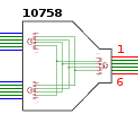 
Der erste Booster versorgt die weiteren Lokmäuse mit +12V, welche parallel betrieben werden (Pin 2,3,4,5  Pin 1 und 6 nicht belegt),  an den zweiten und weiteren Roco Boostern dürfen keine Lokmäuse angeschlossen werden! Zerstörungsgefahr!Die weiteren Booster Roco 10761/ 10764 werden parallel über den 4 poligen „Booster out Bus“ mit „Booster out“ untereinander verbunden, an den weiteren Boostern dürfen keine Lokmäuse, weder Slave noch Master angeschlossen werden! Zerstörungsgefahr! weitere Booster	2.Booster		1. Booster	         zur Z21 oder multiMaus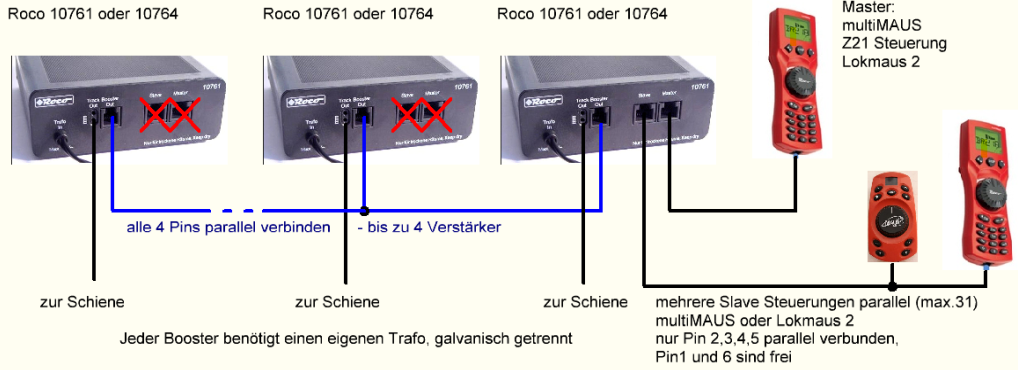 Die Weichen werden über den s88-N Bus mit Weich88N Module gesteuert. 
Link: https://www.digital-bahn.de/bau_s88n/weich88-n_2v5.htm  Durch Verwendung dieser s88-N Rückmeldetechnik, sind keine Unterbrechungen im Schienennetz notwendig, die DCC Spannung liegt immer an jedem Gleis an.Den internen Booster TLE5206 verwende ich nur für das Programmiergleis, 
hier können Lokdecoder CV Ausgelesen und Geschrieben werden, 
was an den Roco Verstärker 10761, 10764 nicht unterstützt wird.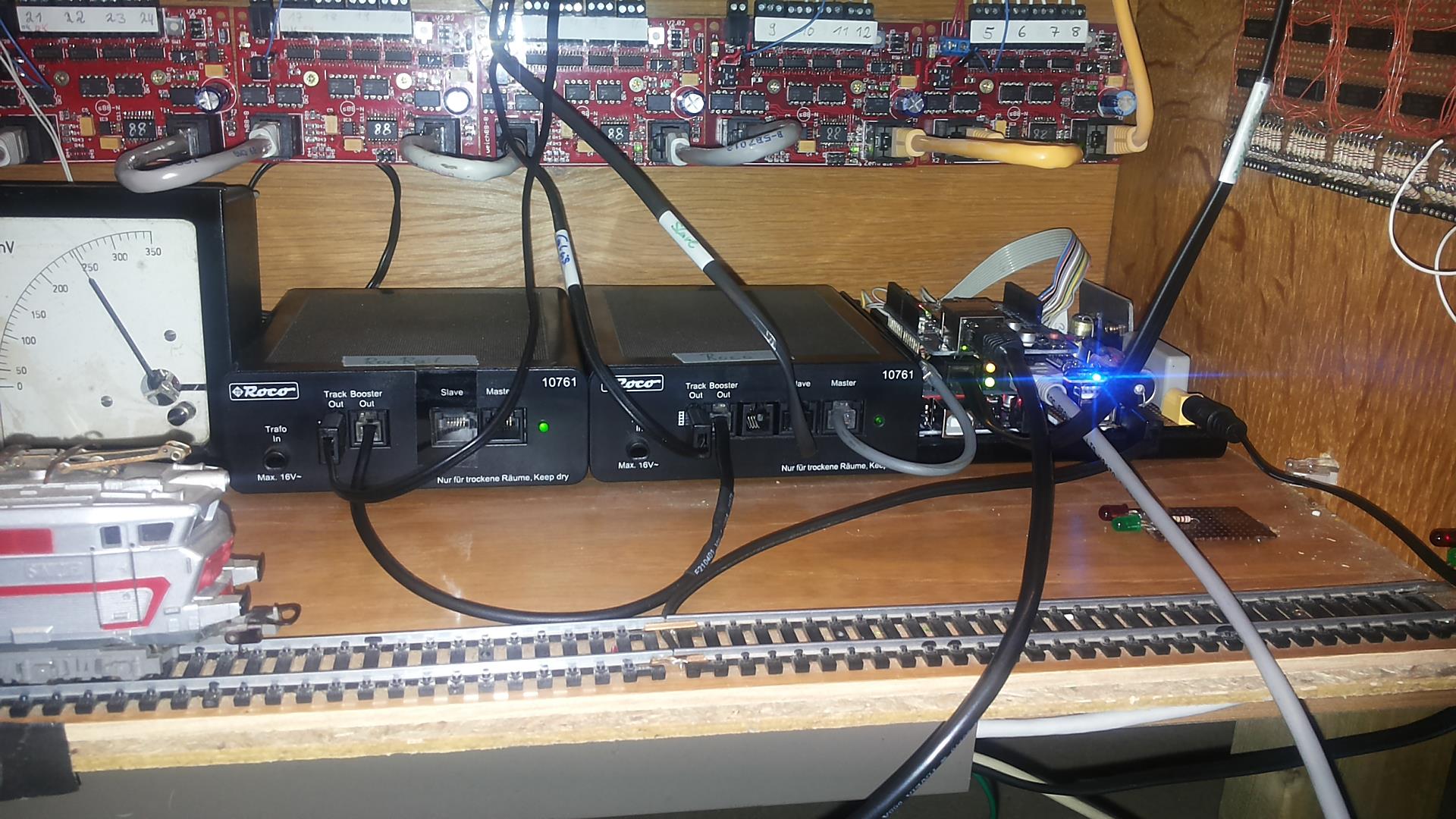 Die z21 Nachbau Zentrale ist ganz rechts zu erkennen, diese steuert den ersten Roco Booster / Verstärker (Mitte) zum Fahren der Lok‘s, von diesen geht’s über „Booster Out“ zu den nächsten Roco Verstärker „Booster Out“.Steuerung - RocrailAls zentrale Steuerung verwende ich Rocrail (ursprünglich Software Zentrale DDX auf Windows XP), jetzt z21 Zentrale unter Windows 10 und mehrere „multiMAUS“ und „Roco Lok 2 Mäuse“ Rocrail Konfiguration siehe: My_Rocrail_Z21_Konfig.docx
https://jo-fri.github.io/Eisenbahn/Rocrail/My_Rocrail_Z21_Konfig.docx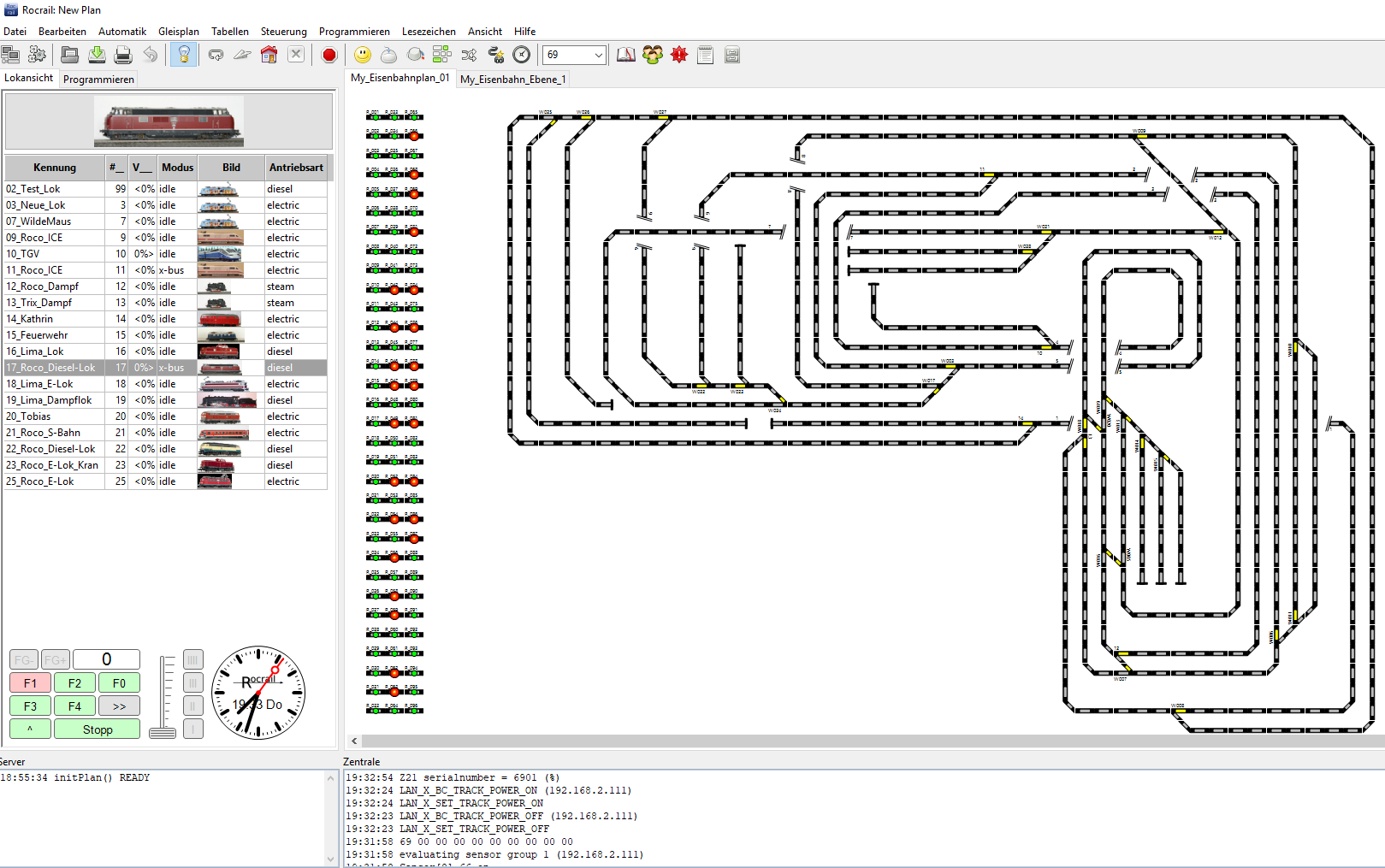 Bauverlauf meiner Z21 Arduino Steuerung02.2018	Bestellung von: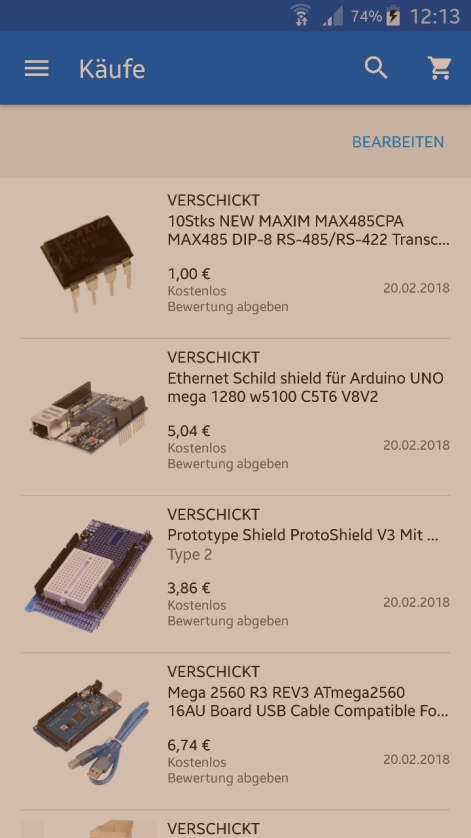 Arduino Mega 2560 R3 Rev3		1	6,74€Arduino_Mega_Prototype_Shield_V3	1	3,86€Ethernet Shield W5100 LanBoard	1	5,04€MAX485				10x	1,00€(TLE5205-2	funktioniert nicht	1	2,80€)
TLE5206-2				1	5,50€  		Auto USB Lade Adapter		24V -12V --> 5V 	3€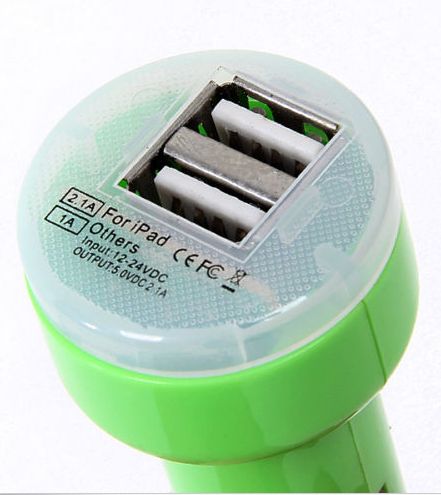 zur Spannungsversorgung von Steuerung 1.Erste Ausbau Stufe:
s88-N Rückmelder / W5100 LAN Board			03-2018Aufbau: „Arduino_Mega_Prototype_Shield_V“3 mit 74LS244 für den s88-N Rückmelde Bus.Die IP-Adresse der z21 Steuerung muss einmalig über die WEB-Seite Aufruf:  http://192.168.0.111 (Default, Windows Rechner muss im gleichen IP-Netz sein) auf die zum Betrieb erforderliche
 (z.B. 192.168.2.111) geändert werden, die IP Adresse bleibt auch bei einem Programmupdate erhalten, diese wird auf dem Arduino Mega Board gespeichert. Die IP-Adresse kann über den IP-Reset Taster (während Power on) wieder auf Default zurückgesetzt werden.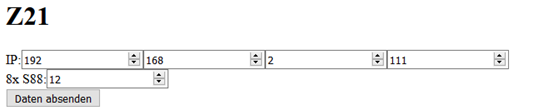 Ebenso wird die Anzahl der s88-N Module gespeichert, 1 Module hat 8 s88-N Rückmelde Adressen. Meine s88_40_Rückmelder V1 Baugruppe entspricht, 5 Module hat 40 s88-N Rückmelde Adressen. 
bei 12 Modulen mal 8 Adressen sind 96 s88-N Rückmelder Adressen. 			03-2018
Jetzt 17 Module mal 8 Adressen sind 136 s88-N Rückmelder				11-2018
Jetzt 20 Module mal 8 Adressen sind 160 s88-N Rückmelder,  24x s88-N 	 	01-2021Fehler: Um eine LAN Verbindung zur z21 aufbauen zu können muss nach jedem Einschalten der Steuerung, die Reset Taste auf dem W5100 LAN Board gedrückt werden. 
Lösung: ein 1µF Kondensator zwischen  Reset und GND, ein 100nF reicht nicht aus	04-2020
Dadurch muss der Mega zum Programmieren der Software über USB alleinig am PC angesteckt sein!Fehler: „XpressNet pausiert sporadisch“ nach dem Schalten der Weichen in der Nähe der z21 Steuerung, für 2-30 Sekunden, keine Steuerung mit MultiMaus möglich.		08-2020
Lösung: Im XpressNet Teil pullup/pulldown zusätzlich Widerstände 1,5K, 120 Ohm, 1,5K eingebaut.Fehler: „s88 Rückmeldeproblem - zusätzliche DCC Signale auf den DCC-S88 Bus (RailData)“ 
nach längeren Tests mit verschiedenen Versionen V480 - V492, 
Fehler Ursache: Dallas DS18B20 Temperaturfühler in V491 und V492 	 		08-2021
Lösung: Dallas DS18B20 Temperaturfühler auskommentiert, vorübergehend nicht verwenden.Durch die Steuerung mit Rocrail, muss auf allen Lokdecodern CV4 Bremszeit auf 1 gesetzt werden.Erweiterung: Arduino Mega Prototype Shield V3 um MAX485 / XpressNetXpressNet RJ12 Buchse zur Lokmaus und Kabel zum Roco Verstärker/Booster Mastereingang. 
Als Stromversorgung wird erstmal wird ein USB-Ladegerät (230V –> 5V=) verwendet.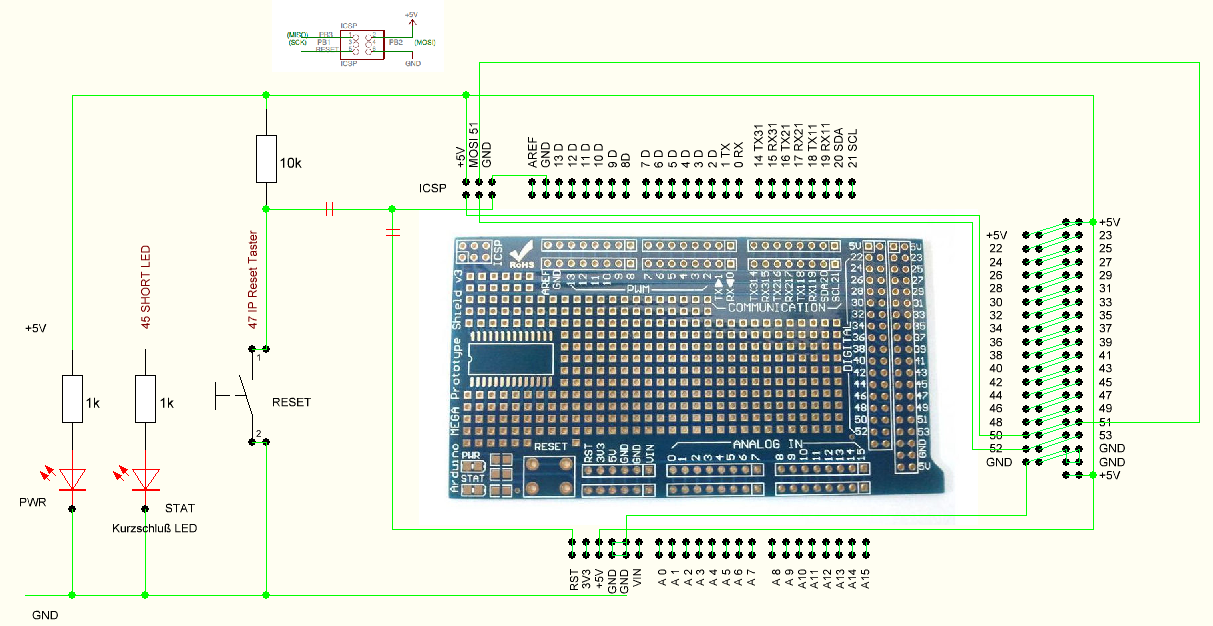 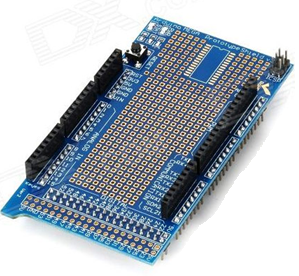 den 6 pol. ICSP Stecker auslöten, und in der Mitte der Baugruppe zur Verbindung zum LAN Board wieder einlöten.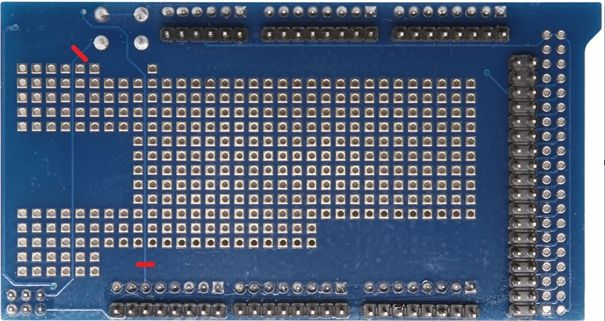 2 x trennen (rot)Arduino MEGA Prototype Shield V3						von unten 
Arduino MEGA Prototype Shield V3						von oben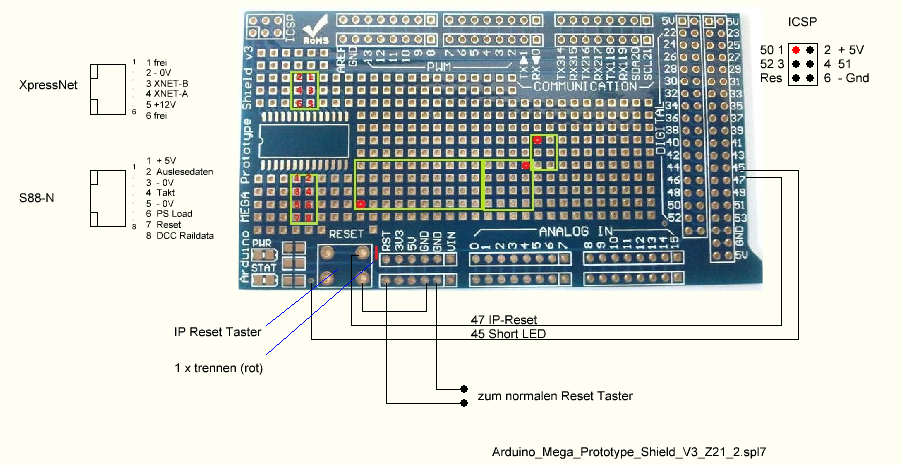 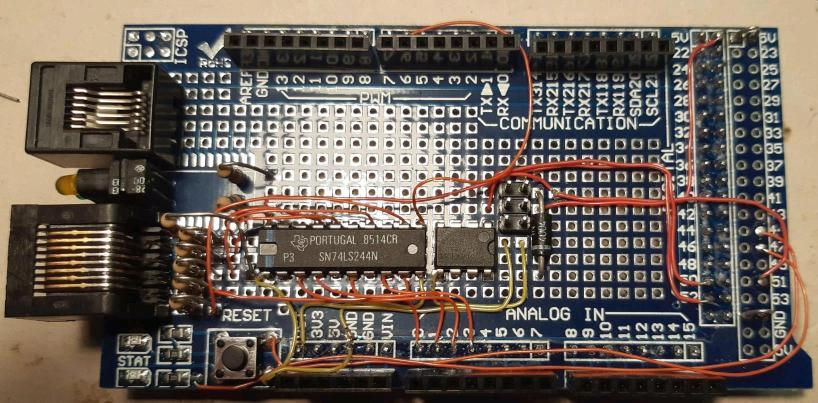 Steuerung V1 im Bau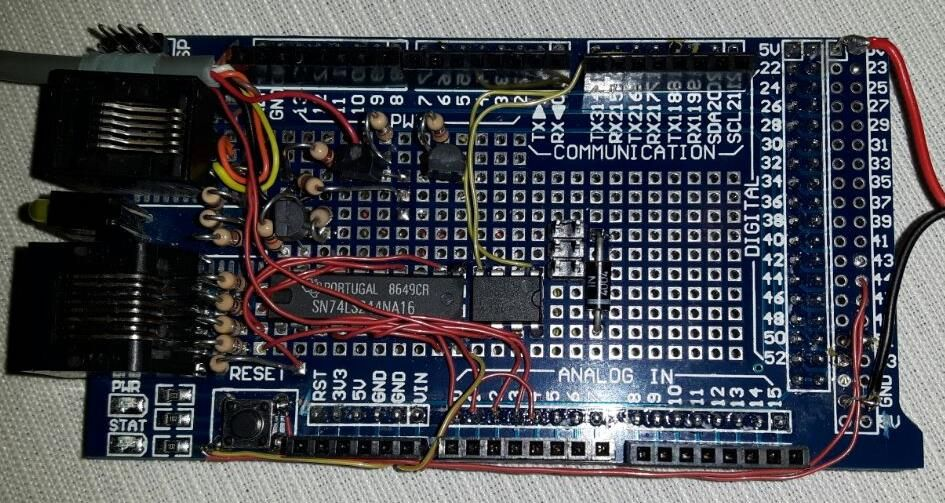 Steuerung V2 im BauErste Ausbaustufe: s88-Bus, LAN,  XpressNet und Kabel zum Roco Booster, Stromversorgung 5V über ein Stecker Netzteil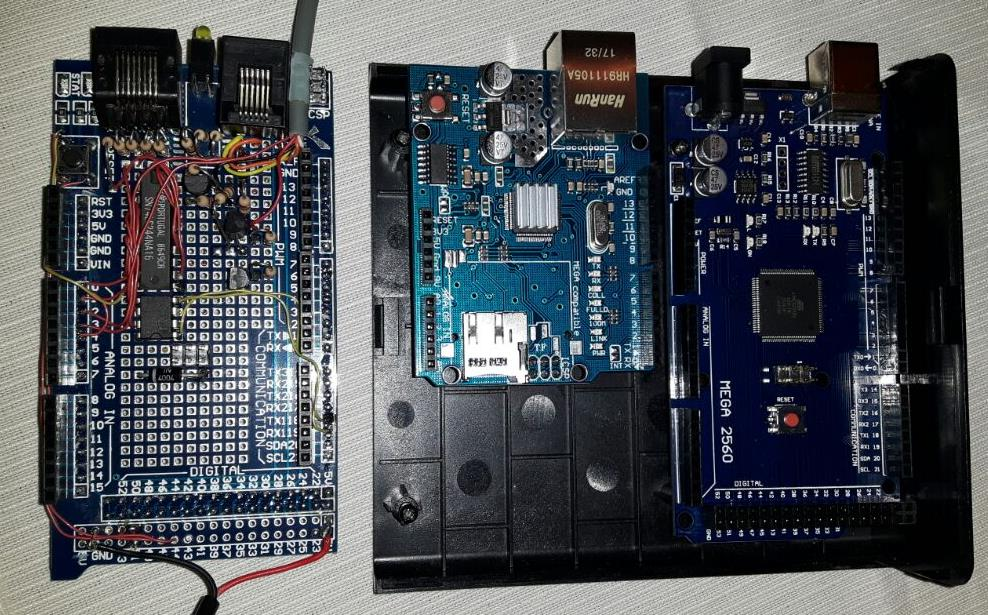 Mega Prototype Shield V3               LAN Board W5100                        Arduino Mega 2560Zu diesen Zeitpunkt muss im „Z21_Ethernet_DCC_Zentrale_v480.ino“ 
der Booster internal: (z.B. TLE5205/TLE5206) deaktiviert sein, 
sonst wird Kurzschluss  „552 TRACK_SHORT_CIRCUIT INT „ gemeldet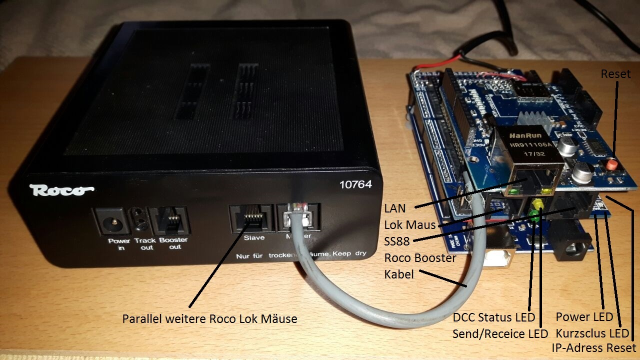 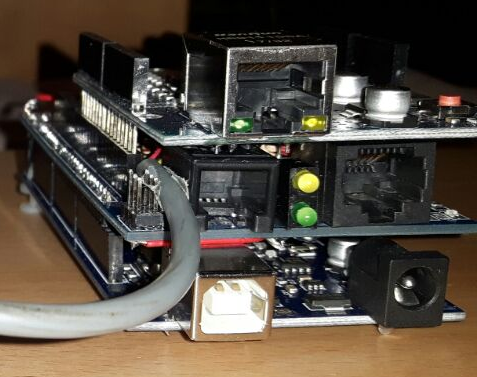 Oben	„LAN Board W5100“,			Standard ohne Änderung Mitte	„Mega Prototype Shield V3“ 	Arduino_Mega_Prototype_Shield_V3_Z21Unten	„Arduino Mega 2560“		Standard ohne ÄnderungAusschnitt Weichensteuerung „Weich88N“ mit s88-N Rückmelde Bus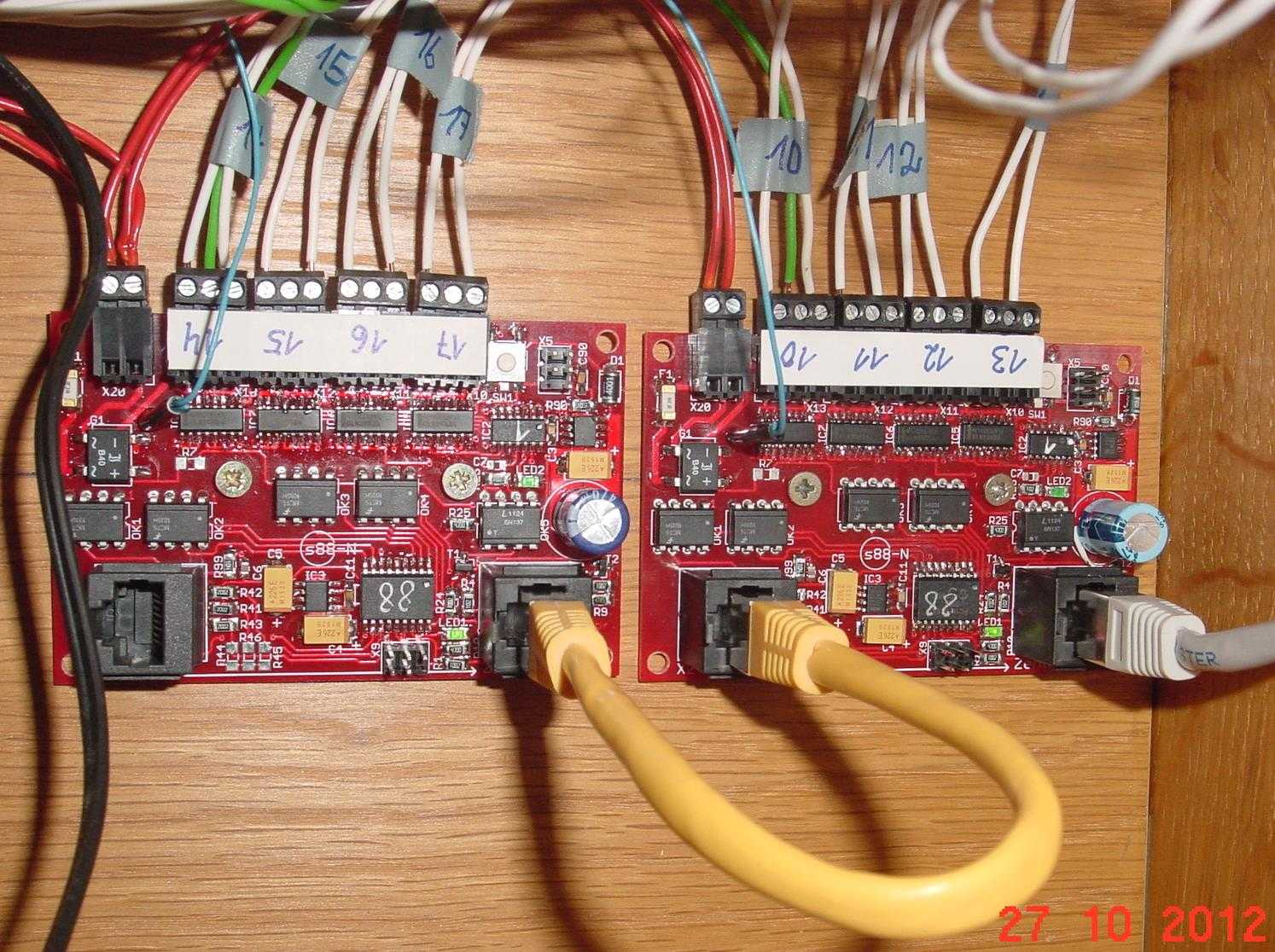 Die Weichensteuerung erfolgt über mehrere „Weich88N“ mit s88-N Bus,
mit DCC Signalübertragung RAILDATA und 5V Spannungsversorgung.Link zu Weich88N:  https://www.digital-bahn.de/bau_s88n/weich88-n_2v5.htm Nachfolger:  https://www.digital-bahn.de/bau_s88n/weich88-n_2v7.htmNorm Übertragung von S88 über Netzwerkkabel:  http://www.s88-n.eu/Ausbau Stufe: Stromversorgung / Booster V1 		04-2018Erweiterung um die Stromversorgung und Booster.TLE5206-2
Verwendung eines Roco Eisenbahn Trafo 16V ~, Brückengleichrichter (22V=) Spannungsregler 7812T und 7805T zur 12V und 5V Spannungsversorgung, Strombedarf ca: 800mA das Kühlblech wird sehr heiß, es müssen ja ca. (22V –> 5V) ca. 12W Leistung vernichtet werden. 
Änderung: zur 5V= Versorgung wird nun ein „Auto USB Ladegerät  24V-12V  --> 5,2V“ verwendet,
keine Wärmeprobleme mehr, alles bleibt kühl, der Spannungsregler 7805T wird nicht mehr benötigt.
Plan: Arduino_Mega_Z21_Booster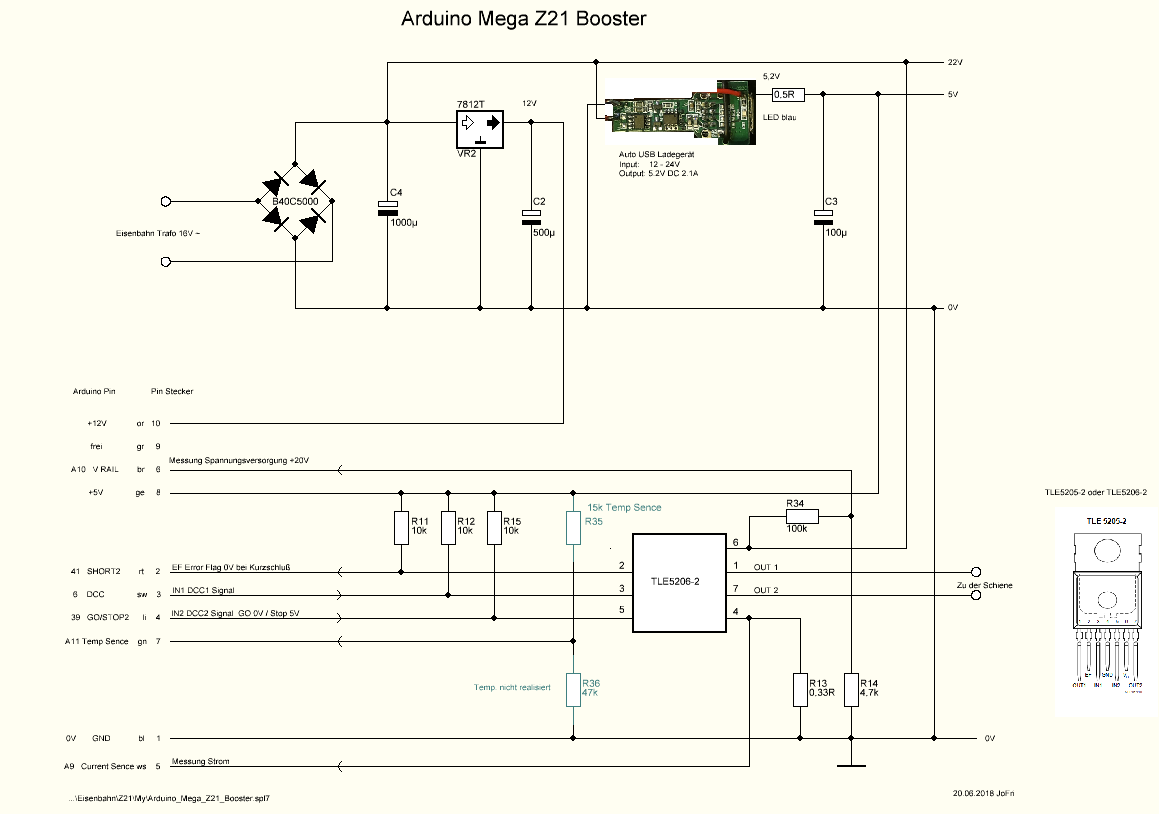 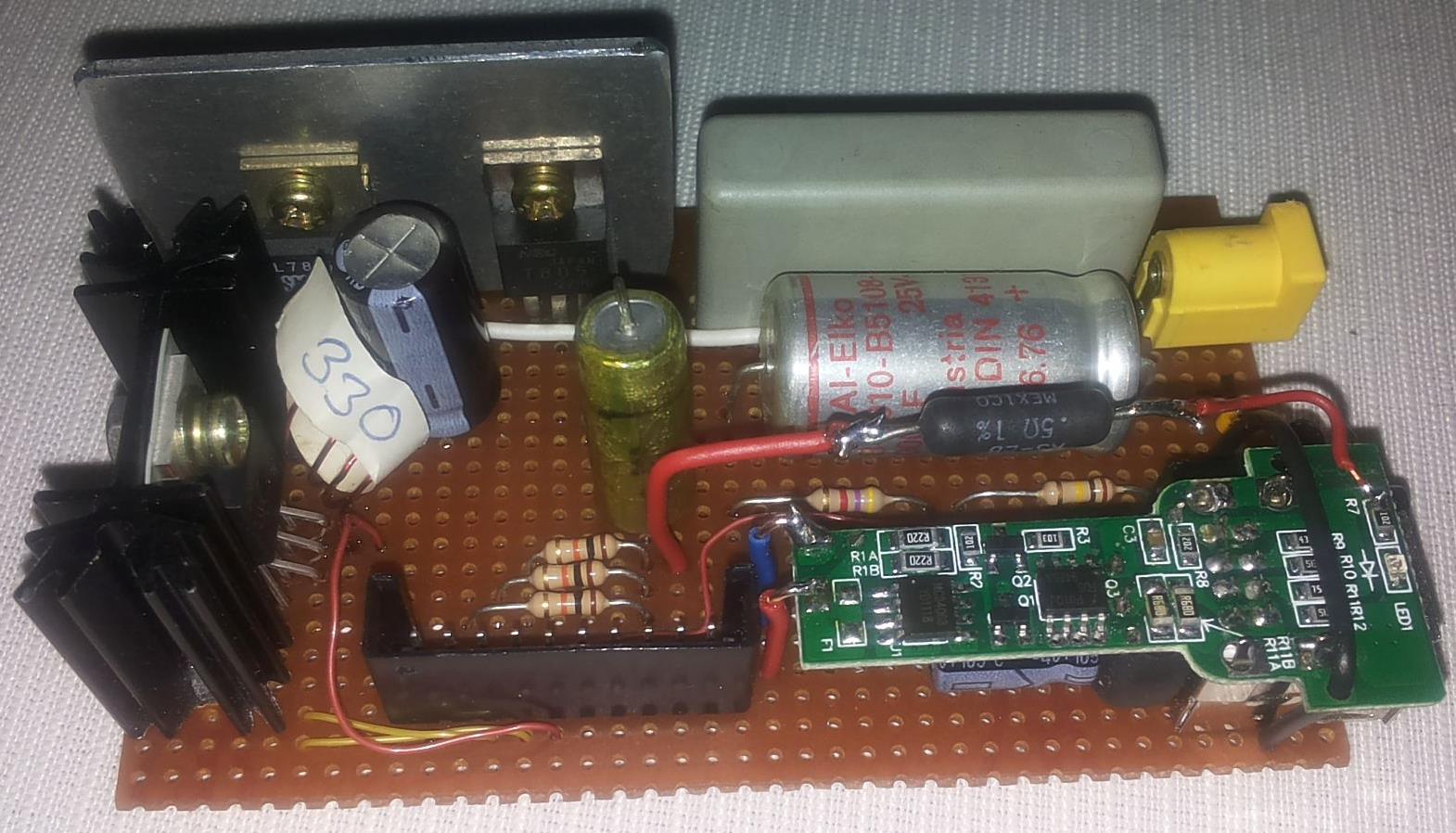 Arduino Mega Z21 Booster V2	(2. Steuerung) 08-2020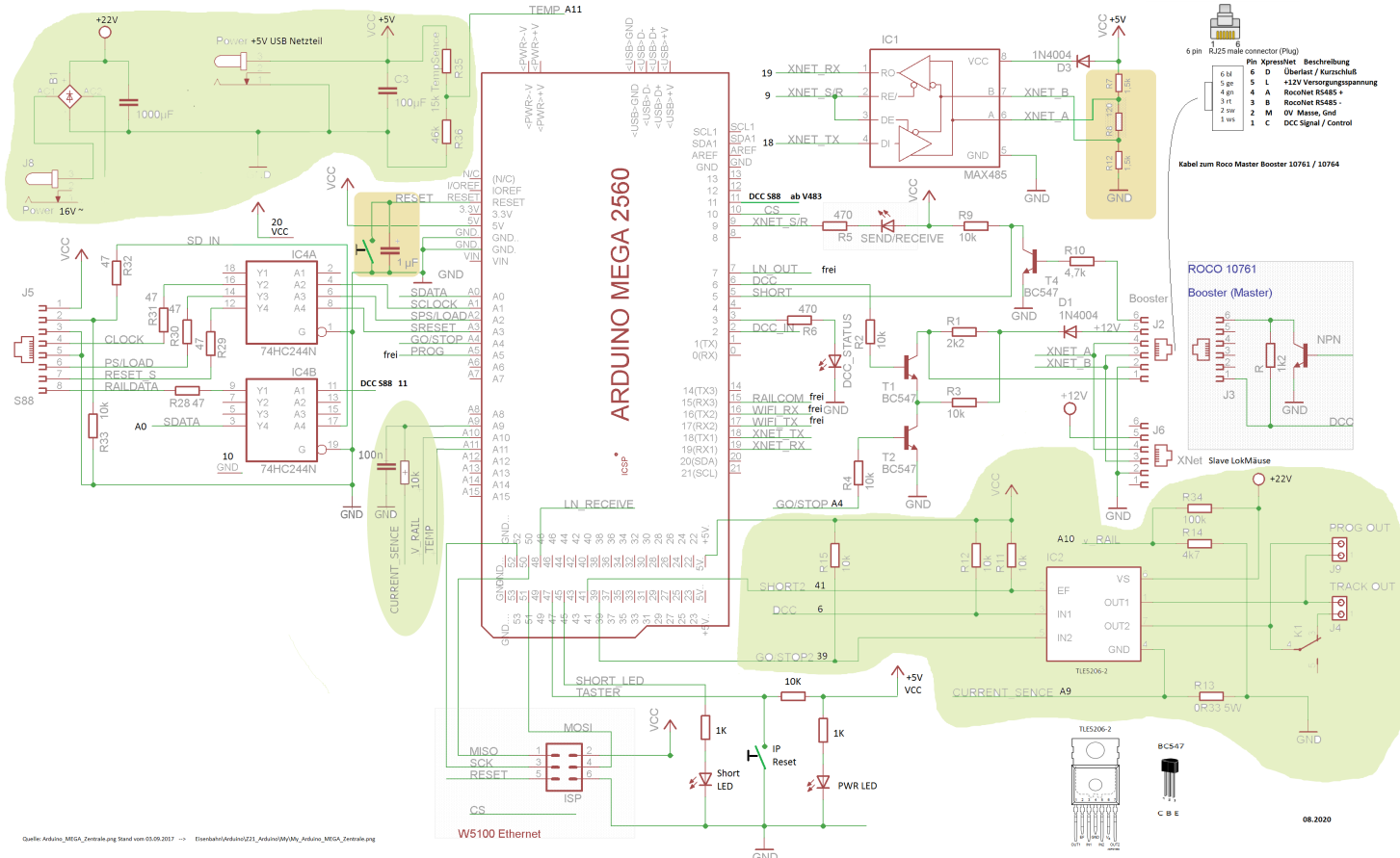 Nachbau: „grüner“ Teil des originalen Pan: 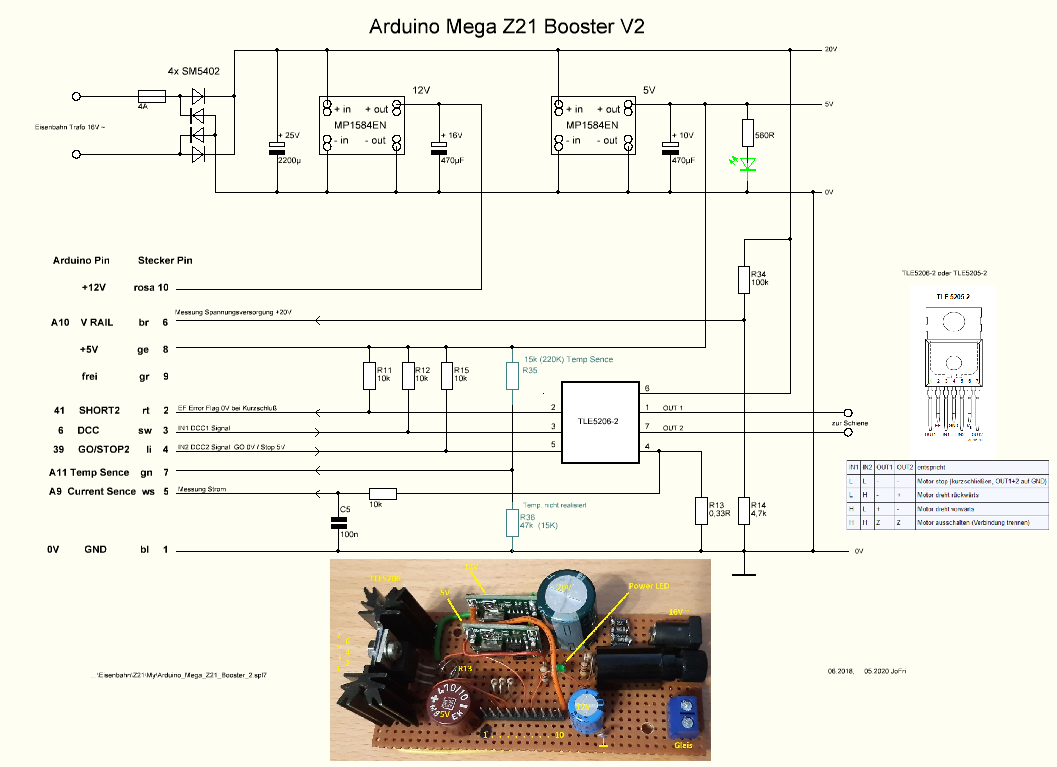 Siehe Plan: Arduino_Mega_Z21_Booster.spl7Ausbaustufe:  s88-Bus, externer Booster, Stromversorgung und interner Booster TLE5206-2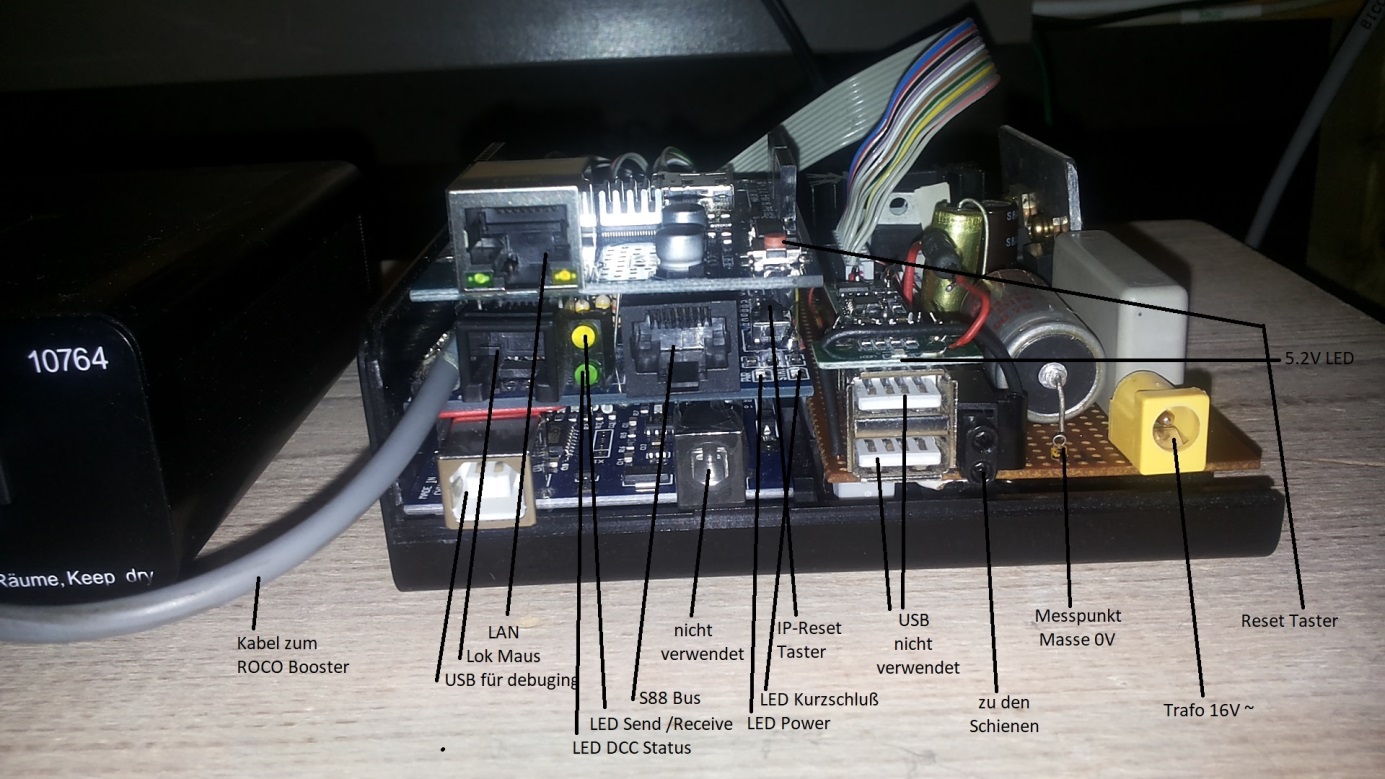 Der USB Anschluss auf dem Arduino AT Mega2560 Board wird nur ausgebaut zum Programmieren verwendet oder zum Debugging über seriellen Monitor (Putty) verwendet. Der Stromversorgungsanschluss des Arduino AT Mega2560 Board wird nicht verwendet.Der SD-Kartenleser auf dem LAN Board W5100 wird nicht verwendet.Die beiden USB Anschlüsse des Spannungswandler/Ladegerät  (24-12V  5V) werden nicht verwendet. Erweiterung um den internen BoosterDer interne Verstärker TLE5205-2 macht Probleme, erzeugt kein DCC Signal. (defekt, oder andere Belegung?), die Datenblätter und Plan  TLE5205-2,   TLE5206-2 wiedersprechen sich!
nach einen Tasusch zum TLE5206-2 ist alles gut.http://pgahtow.de/wiki/index.php?title=Datei:TLE5205-2_Booster.png    falsch?, funktionier aber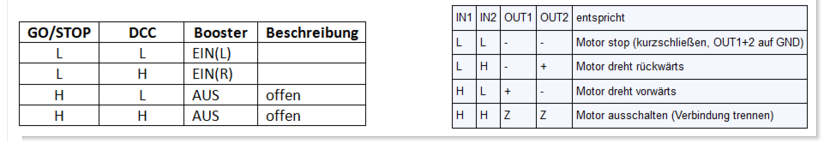 Info: http://pgahtow.de/wiki/index.php?title=Booster#Booster3R
Update VerläufeUpdate auf Z21_Ethernet_DCC_Zentrale_V483	03-2020Home Page: https://pgahtow.de/w/Z21_Arduino_Zentrale_(Atmega2560)Quelle V480 http://pgahtow.de/wiki/index.php?title=Zentrale https://sourceforge.net/projects/f944.pgahtow.p/files/
https://sourceforge.net/projects/f944.pgahtow.p/files/Z21_Ethernet_DCC_Zentrale_v480.zip/download 
Quelle V483 https://sourceforge.net/projects/pgahtow/files/Arduino%20%28v1.0%29%20libaries/
https://sourceforge.net/projects/pgahtow/files/Arduino%20%28v1.0%29%20libaries/DCCInterfaceMaster_Railcom.zip/downloadLibrary Dateien importiert: 
	DCCInterfaceMaster_Railcom.zip	2019-06-09	V483	DCCInterfaceMaster
	z21.zip					2019-06-10	V483	z21.h			V2.6
	LocoNet.zip				2017-05-20	V480	LocoNet.h		
	XpressNetMaster.zip			2017-04-17	V480	XpressNetMaster.h 	V2.3.0
Info siehe auch Stummi Forum:
https://www.stummiforum.de/viewtopic.php?p=2086525#p2086525
https://www.stummiforum.de/viewtopic.php?p=2086568#p2086568 entpacken der DCCInterfaceMaster_Railcom.zip\DCCInterfaceMaster\examples\Z21_Ethernet_DCC_Zentrale_v483\* nach Z21_Ethernet_DCC_Zentrale_v483\ Übernahme der Konfiguration Z21_Ethernet_DCC_Zentrale_v480.ino  in die Z21_Ethernet_DCC_Zentrale_v483.ino (FS28, //WIFI, //LocoNet, ...)Stretch auf den neuen Arduino Mega (Atmega2560)  kopieren.V483 Test Ergebnisse: Steuern einer Lok mit ROCO multiMAUS am internen Booster TLE5206  Die IP-Adresse von 192.168.0.111 auf 192.168.2.111 anpassen, und die Anzahl der s88-n Module (17), diese Konfiguration wird auf dem Arduino Mega Board gespeichert.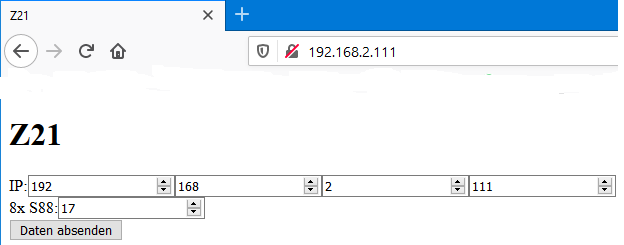 Rückmelder S88-n Status der Weichen und Rückmelder wird im Rocrail Gleisplan angezeigtSteuern einer Lok mit ROCO Multimaus am externen Roco Verstärker 10761/10764Steuern von Weichen und Lok‘s mit Rocrail im manuellen BetriebSteuern mit Rocrail im Automatik BetriebNeu ist in v483 eine Lok die im Automatik Betrieb fährt, kann zusätzlich über XpressNet z.B. das Licht, Signalhorn, ... gesteuert werden.DDCS88 Signal von Pin 6 nach Pin 11 um löten, dadurch Dauer DCC Signal für S88-N Bus damit ist das Schalten der Weichen auch bei Rocrail Power off oder Gleiskurzschluss noch möglich. Das Lesen von Lok CV’s an der Z21 mit Roco Multimaus oder Z21 App ist unempfindlicher geworden, ich meine es funktioniert nur noch bei Loks mit größerer Stromaufnahme, bei Funktionsdecodern kann nicht mehr gelesen werden, hatte bei gleicher Hardware mit V480 funktioniert.Update auf Z21_Ethernet_DCC_Zentrale V485/486   10-2020Download V4.8.5:  Stand vom 28.10.2020 https://sourceforge.net/projects/f944.pgahtow.p/files/Z21_Ethernet_DCC_Zentrale_v485.zip/downloadAktualisierung Arduino IDE von 1.8.5 auf 1.8.13 sonst Fehler: 'class EthernetClass' has no member named 'init'Um löten des DCCS88 Signal von Pin 6  auf Pin 11, dadurch dauerhaftes DCC Signal für den s88-N Bus,  zu den Weichendekodern,  Arduino V1.8.13
Alte Library Dateien weg sichern, neue importiert : DCCInterfaceMaster_Railcom.zip	2020-10-22 XpressNetMaster 		V4.7.0 XpressNetMaster.zip			2020-10-22 DCCInterfaceMaster 	V2.9.0SPI 										V1.0 Bibliothek Ethernet 								V2.0.0 z21.zip					2020-10-22 z21 			V2.8.0 LocoNet.zip				2020-10-22 LocoNet			V1.1.2
Ethernet									V2.0.0EEPROM									V2.0.0
Anpassen der  Z21_Ethernet_DCC_Zentrale_v485.ino, Übernahme der Konfiguration aus v4.80 / V4.83 / V4.84Bei gleichzeitig mehreren z21 Nachbauten im LAN muss jeder eine eindeutige MAC Adresse haben, sonst kann keine vernünftige IP Kommunikation stattfinden.suche:  Die MAC Adresse der Z21 beginnt mit „84:2B:BC	MAC Adresse letzte Byte auf von 0xED auf 0x02 geändert, für 2. Z21 SteuerungInfo siehe auch Stummi Forum V485:https://www.stummiforum.de/viewtopic.php?p=2181914#p2181914V485 Test Ergebnisse: 				.zip Stand vom 28.10.2020 V486 Test Ergebnisse: 				.zip Stand vom 30.10.2020 Steuern einer Lok mit ROCO Multimaus am internen Booster TLE5206  		okRückmelder S88-n Status der Weichen und Rückmelder wird im Rocrail 
Gleisplan angezeigt									okSteuern einer Lok mit ROCO Multimaus am externen Roco 
Verstärker 10761/10764								okSteuern von Weichen und Lok‘s mit Rocrail im manuellen Betrieb		okSteuern mit Rocrail im Automatik Betrieb						okKurzschluss Test mit 2,4 Ohm interner Verstärker TLE5206 Fehler schaltet nicht abKurzschluss Test 1,2 Ohm interner Verstärker TLE5206 (2,4R löst noch nicht aus) okKurzschluss Test mit 2,4Ohm externer Roco Verstärker 10761/10764		okDDCS88 Signal von Pin 6 nach Pin 11 um löten, Dauer DCC Signal 
für S88-N Bus dadurch ist da Weichen schalten auch bei Rocrail Power off 
oder Gleiskurzschluss noch möglich. 						okDebug Ausgaben über Arduino Mega USB auf zusätzlichen Rechner über Putty 
    Z21 4.850.addOutput – MEGA							ok    S88 Sensoren, mA: 100 (509), V: 21000, T: 0					okRocrail Anzeige von Spannung, Strom, Temperatur in Rocrail, TLE5206-2 	okDas Lesen von Lok CV’s an der Z21 internen TLE5206 mit Roco Multimaus an, es können CV‘s ausgelesen werden 							ok 
Das Programmieren von Lok CV’s an der Z21 über internen TLE5206 mit Roco Multimaus an										okUpdate auf Z21_Ethernet_DCC_Zentrale V487	01.2021Download V4.8.7  Stand vom 17.01.2021 https://sourceforge.net/projects/f944.pgahtow.p/files/https://sourceforge.net/projects/f944.pgahtow.p/files/Z21_Ethernet_DCC_Zentrale_v487.zip/downloadArduino IDE 1.8.13 Alte Library Dateien weg sichern, neue Versionen importiert : DCCInterfaceMaster_Railcom.zip	2021.01.17  XpressNetMaster 		V5.0.0XpressNetMaster.zip			2021-01-06  DCCInterfaceMaster 	V2.9.1z21.zip					2021-01-06  z21 			V2.9.0 LocoNet.zip				2021-01-06  LocoNet			V1.1.2SPI 										V1.0Bibliothek Ethernet 								V2.0.0Ethernet									V2.0.0EEPROM									V2.0.0Anpassen der   ..\Z21_Ethernet_DCC_Zentrale_v487\config.h, 
Übernahme aus  Konfiguration aus   \Z21_Ethernet_DCC_Zentrale_v486\config.h,Bei gleichzeitig mehreren z21 Nachbauten im LAN muss jede eine eindeutige MAC Adresse haben, sonst kann keine vernünftige IP Kommunikation stattfinden.suche:  Die MAC Adresse der Z21 beginnt mit „84:2B:BC	MAC Adresse letzte Byte auf von 0xED auf 0x01 geändert, für 1. Z21 Steuerung	MAC Adresse letzte Byte auf von 0xED auf 0x02 geändert, für 2. Z21 Steuerung
Info siehe auch Stummi Forum V487:https://stummiforum.de/viewtopic.php?p=2232927#p2232927		18-01-2021V487 Test Ergebnisse: 				(im Einsatz)	  01.2021Steuern einer Lok mit ROCO Multimaus am internen Booster TLE5206  		okRückmelder S88-n Status der Weichen und Rückmelder wird im Rocrail 
Gleisplan angezeigt									okSteuern einer Lok mit ROCO Multimaus am externen Roco 
Verstärker 10761/10764								okSteuern von Weichen und Lok‘s mit Rocrail im manuellen Betrieb		okSteuern mit Rocrail im Automatik Betrieb						okKurzschluss Test mit 2,4 Ohm interner Verstärker TLE5206 			okKurzschluss Test mit 2,4 Ohm externer Roco Verstärker 10761/10764		okWebseite http://192.168.2.111 zur IP-Adresse und  S88 Module Konfiguration	okDDCS88 Signal von Pin 6 nach Pin 11 um löten, Dauer DCC Signal 
für S88-N Bus dadurch ist da Weichen schalten auch bei Rocrail Power off 
oder Gleiskurzschluss noch möglich. 						okDebug Ausgaben über Arduino Mega USB auf zusätzlichen Rechner über Putty 
      Z21 4.870.addOutput – MEGA						ok      S88 Sensoren, mA: 100 (509), V: 21000, T: 18.00				okRocrail Anzeige von Spannung, Strom, Temperatur in Rocrail, TLE5206-2 	okDas Programmieren von Lok CV’s an der Z21 über internen TLE5206 mit Roco Multimaus 										okDas Lesen von Lok CV’s an der Z21 mit internen TLE5206 und Roco Multimaus 
es können CV‘s an Lok Decoder schneller ausgelesen werden  			ok die TAMS Decoder LD-G21, LD-G32 können mit V487 schneller ausgelesen werden, als mit V480 bis V485. LD-G5 kann mit V487	mit z21-1 gelesen werden.		okLD-G7 kann mit V487 	mit z21-1 nicht gelesen werden. 	Fehler
LD-G21 kann mit V487 gelesen werden. 				ok
LD-G32-2 kann mit V487 gelesen werden. 				okInfo: AREF Pin des Mega 1 in der Steuerung z21-1 		5.0VInfo: AREF Pin des Mega 2 in der Steuerung z21-2	 	1.07VInfo: AREF Pin des Mega 3 in der Steuerung z21-2		1.04VV491 Test Ergebnisse: 							 05.2021Steuern mit ROCO Multimaus, Rocrail, s88 Rückmelder, alles	  		okNeu Dallas Temperatur Sensor DS18B20 						okAuslesen von Lok CV’s unempfindlicher, neuere Lokdecoder ok
Tam LD-G 5 (v487 geht am besten)						FehlerV492 Test Ergebnisse: 		(länger im Einsatz)	 07.2021Steuern mit ROCO Multimaus, Rocrail, s88 Rückmelder, alles			okDallas Temperatur Sensor DS18B20 						okAuslesen von Lok CV’s unempfindlicher, neuere Lokdecoder ok
Tam LD-G 5 (v487 geht am besten)						FehlerV493 Test Ergebnisse: 							 11.2021siehe: https://www.stummiforum.de/t155901f7-Suche-Erfahrungsaustausch-zur-Z-nach-Philipp-Gahtow-93.html#msg2350224V494 Test Ergebnisse: 							 11.2021Siehe: https://www.stummiforum.de/t155901f7-Suche-Erfahrungsaustausch-zur-Z-nach-Philipp-Gahtow-95.html#msg2352876V495 Test Ergebnisse: 							 01.2022Siehe: https://www.stummiforum.de/t155901f7-Suche-Erfahrungsaustausch-zur-Z-nach-Philipp-Gahtow-99.html#msg2377483In der S88.h den Wert #define S88CLOCKTIME 400 auf 1 geändert, jetzt wieder wesentlich bessere Reaktion der Rückmelder, 
Pillipp: Setze es so das es gut klappt. dieser Wert kann auch null sein. Dann ist das S88 Bus timing gleich der Druchlaufzeit der loop().V496 Test Ergebnisse: 	(im Einsatz) 				 02.2022Meine ersten Tests mit V4.96 sind alle erfolgreich, außer: S88 Rückmelder.Siehe: https://www.stummiforum.de/t155901f7-Suche-Erfahrungsaustausch-zur-Z-nach-Philipp-Gahtow-105.html#msg2400583 Zu S88 Rückmelder Zuverlässigkeit - Fehlrückmeldungen auf den S88 Bus
Ursache gefunden:
ich hatte kein Display angesteckt aber "#define Z21DISPLAY FIND" aktiviert, dieses verursachte Fehlrückmeldungen auf den S88 Bus, nachdem ich "// #define Z21DISPLAY FIND" auskommentiert habe funktionieren die S88 Rückmelder wieder zuverlässig.Zu Dallas 18B20 Temperatur SensorÄnderungen V4.96 in config.h 
#define DALLASTEMPSENSE //Dallas 18B20 Temperatur Sensor // wieder deaktiviert.

Ich habe die s88.h wieder auf original zurück gestellt, nur den DALLASTEMPSENSE und Display auskommentiert. Nun funktioniert bei mir alles wieder wie gewünscht, ohne Temperatur Anzeige.V497 Test Ergebnisse: 	(nur im Test, Fehler)		 05.2022Siehe: https://www.stummiforum.de/t155901f7-Suche-Erfahrungsaustausch-zur-Z-nach-Philipp-Gahtow-109.html#msg2423113+ Die S88 Rückmelder zu Rocrail melden fehlerfrei und reagieren wesentlich schneller als früher. (ohne Dallas) OK, 
+ Die S88 Rückmeldung der in Rocrail geschalteten Weichen, wird eindeutig schneller im Gleisplan angezeigt. OK 
+ Kurzschluss Test am intern TLE5206 und Roco 10761/10764 mit 2,4 Ohm ist ok
+ Rocrail Automatik Betrieb funktioniert
+ Temperaturanzeige mit Dallas DS18B20, OK (dieser Sensor verursachte Fehlmeldungen auf den S88 Rückmelde Bus, bis 4.96, jetzt 4.97 OK)
+ Die S88 Rückmelder zu Rocrail melden fehlerfrei und reagieren wesentlich schneller als früher. (mit Dallas) OK, sehr gut

- Beim Lesen von CV mit der Multimaus „CV ÄNDERN“ "CV" zurück mit der "STOP-Taste" hängt sich die "Maus auf", muss ab und wieder angesteckt werden, 
- F-Tasten Steuerung mit der Multimaus oder Rocrail z.B.: F0 Licht an/aus funktioniert nur selten, verzögert, nicht bei jeden Tastendruck, F-Tasten müssen öfter betätigt werden.
- Rocrail und Multimaus, die Steuerung der Arduino Nano Lokdecoder, F-Tasten reagieren nur manchmal (sehr sehr selten) auf Befehle, bis V4.96 war dieses kein Problem.Ich muss leider wieder zurück zur V496 wechseln, da funktioniert für mich noch alles.
V498 Test Ergebnisse: 	(im Test Betrieb) 		 11.2023Siehe: https://www.stummiforum.de/t155901f7-Suche-Erfahrungsaustausch-zur-Z-nach-Philipp-Gahtow-137.html#msg2596284Meine Tests mit V4.98, mit Z21_Ethernet_DCC_Zentrale_v498.ino  
+ Die S88 Rückmelder zu Rocrail melden zuverlässig  - ok
+ Kurzschluss Test am externen Roco 10761/10764 Verstärker mit 2,4 Ohm ist – ok
+ Kurzschluss Test am internen TLE5206 Verstärker mit 2,4 Ohm ist - ??? keine Abschaltung 
+ Display SH1106 - ok 
+ Dallas Temperatur Sensor funktioniert – ok, aber wegen Rückmelde Fehler wieder deaktiviert.
Fehler  die  Weichen Adressen sind verschoben
+ z.B.: Wenn in Rocrail die Weiche mit Adr. 26 schalten soll, schaltet die Weiche mit Adr. 30 und meldet den Status über S88 korrekt zurück.Lösung Weichen:  Info von Philipp: 
seit der v4.97 wird diese Einstellung (Weichenadresse +4) RCN-213 im EEPROM gespeichert und daher ist auch der #define SwitchFormat IB //(DEFAULT = ROCO!) in der config.h weggefallen.

Zu der Verschiebung der Weichenadresse mit der Z21 App verbinden und ändern.
Es gibt momentan keine andere Möglichkeit mehr um diese Einstellungen zu machen.Konfiguration mit der Z21-APP 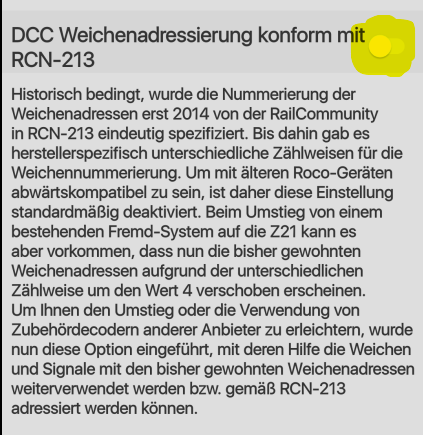 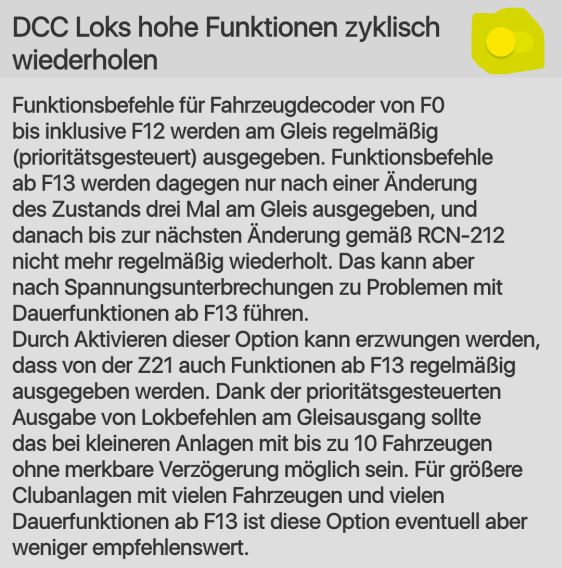 Nun funktionieren die Weichen wieder wie gewohnt. 	DCC Weichenadressierung RCN-213				aus
 	DCC Loks hohe Funktionen Zyklisch wiederholen 		aus
 	RailCom_aktivieren						aus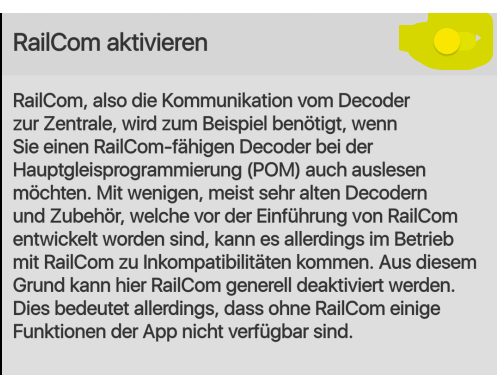 Die Gleisspannung wird sofort eingeschaltet,  sollte erst  auf Befehl einschaltet werden.Nach dem Einschalten der Z21 wird die Gleisspannung sofort mit eingeschaltet.
Änderung:  so dass die Gleisspannung erst nach "Power on" Befehl eingeschaltet wird,
in der Z21_Ethernet_DCC_Zentrale_v498.ino  in ca. Zeile 723 den Befehl ändern: 
 	globalPower(csNormal);          		//Start up the Railpower
  zu: 	globalPower(csTrackVoltageOff);Arduino Nano Lokdecoder  - (gleicher Fehler wie in V4.97 und V4.98)
Die Steuerung meiner Arduino Nano Lokdecoder, F-Tasten reagieren nur manchmal (sehr, sehr selten) auf Befehle, bis V4.96 war dieses kein Problem.
Lösung: Wechsel der Adruino Decoder Sketchs von  Bibliothek  "DCC_Decoder.h" nach "NmraDcc.h", zu beziehen von github.com NmraDcc.h , dieses Sketch funktioniert nun mit allen Z21PG Versionen.Noch offene Punkte: 
- F-Tasten Steuerung mit der MultiMAUS oder Rocrail z.B.: F0 Licht an/aus funktioniert meistens,  manchmal jedoch zeitverzögert oder gar nicht, nicht immer unzuverlässig! - Kurzschluss Test am internen TLE5206 Verstärker mit 2,4 Ohm - keine Abschaltung- CV Lesen / Schreiben mit V4.98 	Funktioniert nicht 
- Beim Lesen von CV mit der MultiMAUS  „CV ÄNDERN“ "CV 1" zurück mit der "STOP-Taste" hängt sich sehr oft  die "Maus auf", muss ab und wieder angesteckt werden oder, 
es wird fälschlicher Weise Adresse 3 zurück gemeldet.Fazit:V4.87 wieder zurück zur V4.87, hier funktioniert alles, 
- CV Lesen und Schreiben mit der MultiMAUS
- S88 Rückmeldungen
- Funktionstasten F0, F1, … reagieren wesentlich schneller, als in 4.96, 4,98 Pin Belegung des Arduino MegaAuflistung der Pin Belegung für den Arduino AT Mega2560 im Sketch "Arduino Z21 Zentrale" Mega	Pin 	Funktion 				aktiv Pegel 0 	frei	(RX) 	Debugging 			Serial 			1 	frei	(TX) 	Debugging 			Serial 			2 	frei	(INT) 	DCC_IN 			HIGH/LOW 		3 		DCC Status LED grün			HIGH 4 		W5100 SD Card 					nicht verwendet 	5 		SHORT (Booster extern) 		LOW 		bei Kurzschluss6 		DCC (DCC1)				HIGH/LOW 7 	frei	LocoNet_TX (out) 			HIGH 			8 	frei 	 9 		XpressNet_S/R, LED gelb		HIGH/LOW 	Send / Receive10 		CS für Ethernet-Shield 	W5100 11 	neu	ab V4.83 Dauer DDC S88 Signal für S88-N Bus, auch bei Gleiskurzschluss 12 	frei	 13 	frei	 14	frei	(Tx3)								 15 	frei	(RX3) 	RailCom Detector RX 		Serial 		nicht verwendet	16 	frei	(TX2) 	WLAN_TX 			Serial 		nicht verwendet	17 	frei	(RX2) 	WLAN_RX 			Serial 		nicht verwendet	18 		(TX1) 	XpressNet_TX 			Serial 19 		(RX1) 	XpressNet_RX 			Serial 20		(SDA)					Display SH110621		(SCL)					Display SH110639 		GO/STOP2 (DCC2) Booster intern	LOW 41 		SHORT2	Booster intern		LOW 43	frei45 		Kurzschluss LED rot			HIGH 		47 		Reset Taster der IP-Adresse bei Power on auf 192.168.0.111	 48 	frei	LocoNet_RX (in) 			HIGH/LOW 	nicht verwendet50 		MISO 	W5100 51 		MOSI 	W5100 52 		SCK 	W5100 A0 		S88 Data in 	A1 		S88 Clock 	A2 		S88 PS/Load 	A3 		S88 Reset 	A4 		GO/STOP (Booster extern) 		HIGH A5 	frei	Relais Programmiergleis (PROG) 	HIGH/LOW 	nicht verwendetA9 	frei	Current Sensor 	Programmiergleis (ACK) A10 	frei	Eingangsspannung 	Main VCC <-> [100k]<-> Sence (A10) <-> [4,7k] <-> GND A11 		interner Temperatur Sensor 	GND [46k]  (A11) [15k NTC-Widerstand]  +5V , 
		ab V4.90 Dallas DS18B20 Temperatur Sensor.LED‘s - TasterWD5100 Board	 Taster	normaler Reset – musste nach jedem Einschalten betätigt werden, sonst war keine LAN Verbindung möglich. Lösung: ein 1µF Kondensator auf dem Protoshield  zwischen  Reset und GNDLED‘s			Status LED‘s der LAN VerbindungArduino_Mega_Protoshield: 		Taster			Reset der IP-Adresse bei Power on auf 192.168.0.111LED rot			Power +5V 
LED rot		Pin 45	Kurzschluss 
LED gelb	Pin 9	XpressNet Send/Receive LED, leuchtet nahezu dauerhaft wenn Daten über 
 			den  XpressNet von der Zentrale gesendet werden. 
 			Diese LED stellt den aktiven Modus (Client = off / Master = on) dar.LED grün	Pin 3	DCC Status, leuchte bei Power on, 
 			blinkt langsam bei STOP/Power off 
 			und blinkt schnell bei KurzschlussArduino AT Mega2560	 Taster	normaler Reset Taster nicht erreichbar, da unter den anderen Boards versteckt, dadurch per Kabel und externen Taster nach Außen geführt.Stromversorgung / BoosterLED blau		5,2V Stromversorgung CV Lesen Direkt - Railcom Infos Wenn sich die Loks beim CV lesen oder schreiben etwas bewegen - Motor zuckt - dann arbeitest du im CV Direct Modus und nicht mit Railcom! POM Mode. Denn bei Railcom (Program On Main [POM]) können sich die Loks während des CV lesen/schreiben Vorgangs nicht bewegen, hier erfolgt die Rückmeldung der Daten über die Austastlücke im DCC Signal und wird vom Railcom Global Detektor der Zentrale gelesen. Wo hingegen beim CV Direct (Programmiergleis) die Antwort der Lok auf die Fragen der Zentrale mit einem Acknowledge (ACK) passiert. Dieser wird erzeugt, indem die Stromaufnehme kurzzeitig, um mindestens 20mA, erhöht wird. Das macht der Decoder indem er den Motor sehr kurz einschaltet - was zum losfahren/rucken de Lok führt!Infos von Phillip,
ein 'define WIFI' klappt ohne Hardware, aber beim Starten wird dann nach einem WLAN-Interface gesucht. Das dauert dann etwas (20 sec.) bis die Zentrale merkt, dass keins vorhanden ist und einfach weiter macht. Ich nutze selbst auch zum Test einen Aufbau ohne WLAN, allerdings ist dann auch kein XpressNet vorhanden. Wenn das WLAN-Interface nicht aktiviert ist, dann gibt es auch keine Verarbeitung von Serial Daten im Code. Das könnte sich dann auf die Geschwindigkeit für den Durchlauf einer "LOOP" auswirken.XpressNet arbeitet nach dem Abfrage-Prinzip, d.h. es wird immer jeder Slot (Handregler) abgefragt ob dieser Daten zu senden hat. Dauert das zu lange, hat man als Nutzer das Gefühl die MultiMaus ist sehr langsam. Das kann passieren wenn zum Beispiel Störungen auf den XpressNet-Bus einwirken und somit Daten erkennt werden die nicht vorhanden sind. Die Zentrale wartet dann immer an jedem Slot den Timeout ab, so dauert die Abfrage aller 32x XpressNet Slots sehr lange und die MultiMaus reagiert sehr langsam. Deshalb auch die Frage nach dem Zustand der SEND/RECEIVE LED an der Zentrale. Wartet diese sehr lange an den einzelnen Slots beim Lesen sollte sie dunkler leuchten! Du kannst auch mal die Spannung mit einem Multimeter an dem PIN 9 des MEGAs messen. So können wir feststellen ob es möglicherweise an der Hardware liegt und diese Störungen auf dem Bus verursacht. Der Grund kann zum Beispiel zu lange Kabeln oder einen nicht korrekt terminierender Bus sein.LAN -  MAC-Adresse Damit mehrere z21 Steuerungen im LAN betrieben werden können muss in der (V480.ino) die MAC-Adresse angepasst werden, diese muss im LAN Netz eindeutig sein.Ab V486 Änderungen – Konfiguration in der config.hSuche nach:// The IP address will be dependent on your local network:// Die MAC Adresse der Z21 beginnt mit „84:2B:BC:EF:FE:ED“!static byte mac[] = { 0x84, 0x2B, 0xBC, 0xEF, 0xFE, 0x01};   // 0xED	für 1. Z21 static byte mac[] = { 0x84, 0x2B, 0xBC, 0xEF, 0xFE, 0x02 };  // 0xED	für 2. Z21static byte mac[] = { 0x84, 0x2B, 0xBC, 0xEF, 0xFE, 0x03 };  // 0xED	für 3. Z21IPAddress ip (192, 168, 0, 111);   //Werkseinstellung ist: 192.168.0.111	nicht verändern!Z21 Software Versionen Infos:Software INO Historie: 2018-03-18 	V4.80	 Z21_Ethernet_DCC_Zentrale_v480.ino 	TLE5206 - S882020-08-13	V4.84	Z21_Ethernet_DCC_Zentrale_v485_V3_.ino  (ist aber V4.84) 	2020-10-28	V485	Z21_Ethernet_DCC_Zentrale_v485.ino2020-10-28	V486	Z21_Ethernet_DCC_Zentrale_v486.ino2021-01-18	V487	Z21_Ethernet_DCC_Zentrale_v487.ino	CV Programmierung Steuerung 1, Einsatz2021-04-07	V489	Z21_Ethernet_DCC_Zentrale_v489.ino2021-04-21	V490	Z21_Ethernet_DCC_Zentrale_v490.ino2021-05-23	V491	Z21_Ethernet_DCC_Zentrale_v491.ino2021-07-09	V492	Z21_Ethernet_DCC_Zentrale_v492.ino2021-11-15	V493	Z21_Ethernet_DCC_Zentrale_v492.ino2021-11-20	V494	Z21_Ethernet_DCC_Zentrale_v492.ino2022-01-12	V495	Z21_Ethernet_DCC_Zentrale_v495.ino2022-02	 	V496	Z21_Ethernet_DCC_Zentrale_v496.ino	im Einsatz2022-05	 	V497	Z21_Ethernet_DCC_Zentrale_v497.ino	Test, keine Arduino Decoder möglich! 2023-10		V498	Z21_Ethernet_DCC_Zentrale_v498.ino 	Test, keine Arduino Decoder möglich!Bibliotheken V480	Arduino-IDE		arduino-1.8.9			03-2018XpressNetMaster  		V2.3.0	
	DCCInterfaceMaster 		V  ?
	z21 				V2.3.0Bibliotheken V483	Arduino-IDE			1.8.13			03-2020XpressNetMaster  		V2.3.0	
	DCCInterfaceMaster 		V4.5.0
	z21 				V2.6.0Bibliotheken V484	Arduino-IDE			1.8.13			08-2020XpressNetMaster  		V2.8.0	
	(V485) DCCInterfaceMaster 	V4.6.0
	z21 				V2.7.0Bibliotheken V485	Arduino-IDE			1.8.13			10-2020XpressNetMaster  		V2.9.0	
	DCCInterfaceMaster 		V4.7.0
	z21 				V2.8.0Bibliotheken V486	Arduino-IDE			1.8.13			11-2020XpressNetMaster  		V2.9.0
	DCCInterfaceMaster 		V4.7.0
	z21 				V2.8.0Bibliotheken V487	Arduino-IDE			1.8.13	 01.2021 wieder im Einsatz 2024XpressNetMaster  		V2.9.1
	DCCInterfaceMaster 		V5.0.0
	z21 				V2.9.0Bibliotheken V491	Arduino-IDE			1.8.13			04.2021XpressNetMaster  		V2.9.2	
	DCCInterfaceMaster 		V5.2.0
	z21 				V3.0.2
	OneWire			V2.3.5
	DallasTemperature		v3.8.0Bibliotheken V492	Arduino-IDE 			1.8.15			07.2021XpressNetMaster  		V2.9.2	
	DCCInterfaceMaster 		V5.4.0
	z21 				V3.1.1
	OneWire			V2.3.5
	DallasTemperature		v3.8.0Bibliotheken V495	Arduino IDE 			1.8.18			01.2022XpressNetMaster  		V2.9.3	
DCCInterfaceMaster		V 5.9.0
z21				V 3.4.0ich habe den Wert #define S88CLOCKTIME in der S88.h von 400 auf 1 geändert, jetzt wieder wesentlich bessere Reaktion der Rückmelder, Frage an Philipp: darf dieser Wert "0" werden?, was bewirkt dieser Timer?#define S88CLOCKTIME 1        // 400     //Microseconds = 1100Hz  Setze es so das es gut klappt. Ja dieser Wert kann auch null sein. 
Dann ist das S88 Bus timing gleich der Durchlaufzeit der loop().		Gruß Philipp   Bibliotheken V496	Arduino IDE 			1.8.19		02.2022 im EinsatzXpressNetMaster  		3.0.0
DCCInterfaceMaster   		6.0.0
z21				3.5.1
OneWire			2.3.5
DallasTemperature		3.9.0
Wire 				1.0
Adafruit_GFX_Library 		1.10.10
Adafruit_SSD1306     		2.4.6
Adafruit_BusIO       		1.7.3Bibliotheken V497	Arduino IDE 			1.8.19		05.2022 nie im Betrieb 	XpressNetMaster  		3.0.3
DCCInterfaceMaster  	 	6.0.1
z21				3.6.1
OneWire			2.3.5
DallasTemperature		3.9.0
Wire 				1.0
Bibliotheken V498	Arduino IDE 			2.2.1		10.2023 im TestXpressNetMaster 		3.1.1 
DCCInterfaceMaster		6.4.0 
SPI 				1.0 
Ethernet 			2.0.1 
Z21 				3.6.1 
EEPROM 			2.0 
OneWire 			2.3.7 
DallasTemperature 		3.9.0 
Wire				1.0 
Adafruit GFX Library 		1.11.8 
Adafruit BusIO			1.14.4 
Adafruit SH110X 		2.1.8meine fertige z21 Zentrale (1. Steuerung)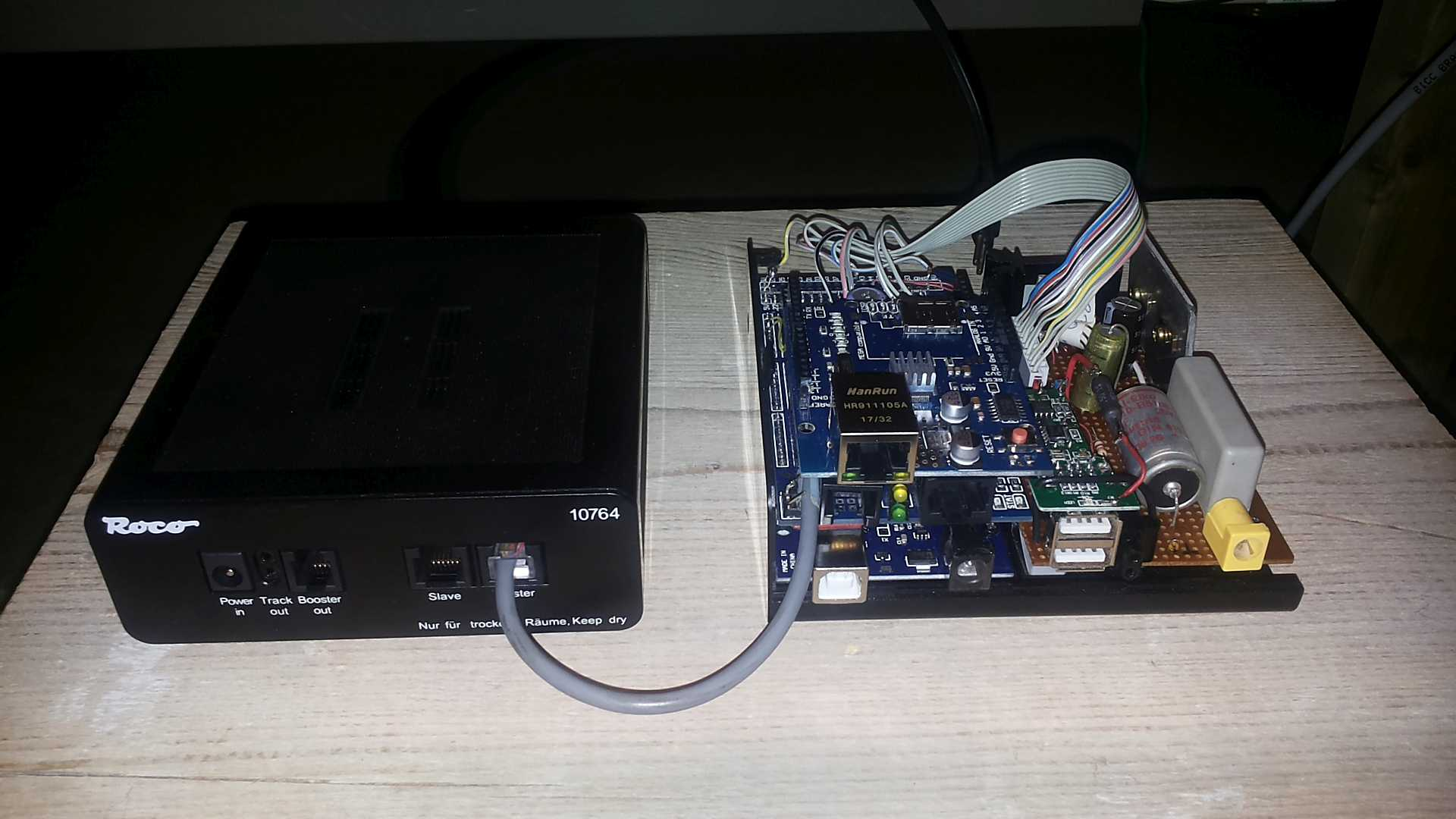 Roco Verstärker 10764 mit meine fertigen z21 Arduino Zentrale (1. Steuerung)meine fertige z21 Zentrale (2. Steuerung)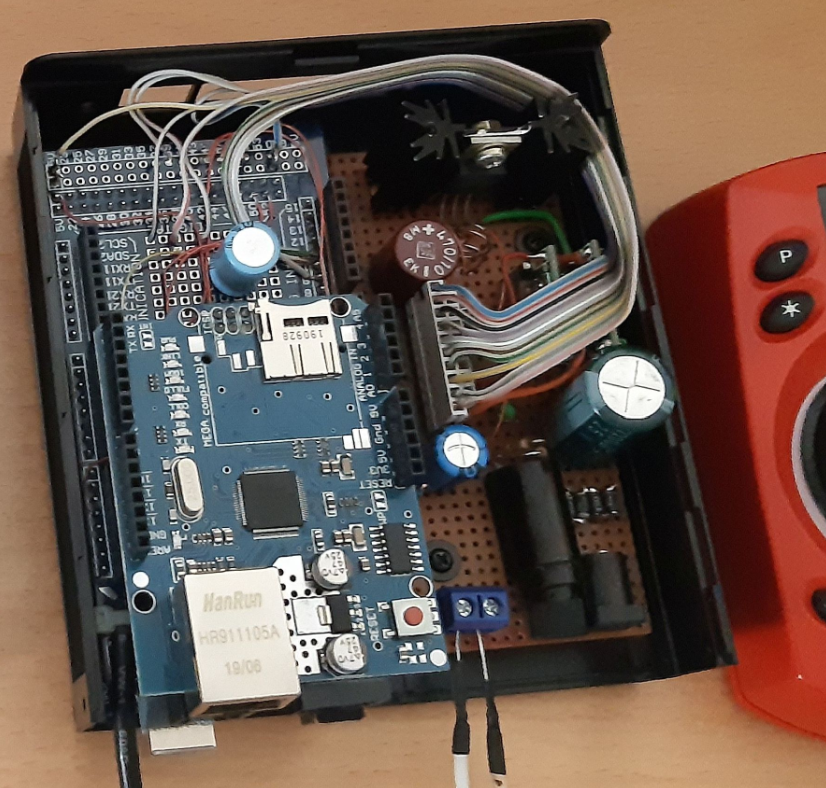 Hw / Software Übersicht der z21 SteuerungenHw Steuerung1.  z212.  z21Arduino MegaMega 1Mega 2im Einsatz in z21 1
CV ProgrammierungTestINO Letzte Änderung2021-01-2512.02.2024DCC S88 Befehle JumperPin 6 (nicht Pin 11)Pin 6 (nicht Pin 11)R130,33 Ohm0,50 OhmA9 Current Sence-10K, 100nFDisplay SD1306/SH1106-SH1106Kurzschluss Test internOK mit 2,4 OhmOK mit 2,4 OhmKurzschluss Test externOK mit 2,4 OhmOK mit 2,4 OhmArduino Mega1.2.3.In HW Steuerungim Einsatz in z21 1
CV ProgrammierungTest
in z21 2TestMEGA 2560 1MEGA 2560 2MEGA 2560 3INO VersionV4.87V4.87V4.96 ohne Temp.INO Datum 2021-01-2512.02.20242022-02-23LAN MAC Adresse:84 2B BC EF FE 0184 2B BC EF FE 0284 2B BC EF FE 03IP Adresse:192.168.2.111192.168.2.112192.168.2.113S88-N Module202020AREF Pin Spannung:Mega 1 - 5,00 VMega 2 - 1,06 VMega 3 - 1,04 VUDP Port: 211052110521105CV Lesen mit MultiMausLOK Decoder CV ok auch Tams LDG 5 okLOK Decoder CV ok
Tams LDG 5 FehlerLOK Decoder CV ok
Tams LDG 21 okCV Prog mit MultiMausLOK ok,LOK ok,LOK ok,Z21 Type:Z21b black (2013), FW=1.33Z21b black (2013), FW=1.33Z21b black (2013), FW=1.33Z21 Serial Nummer:6901Dallas 18B20 Temperatur Sensor-Fehler bei S88Fehler bei S88Display SD1306/SH1106SH1106Z21 APP-Weichen Adr. -4-Z21 APP-RailCom aus-Rocrail Zentrale1.  z212.  z21SchnittstellenkennungZ21Z21-FahrenRocrail Kennung12Im BetriebNicht mehr verwendet